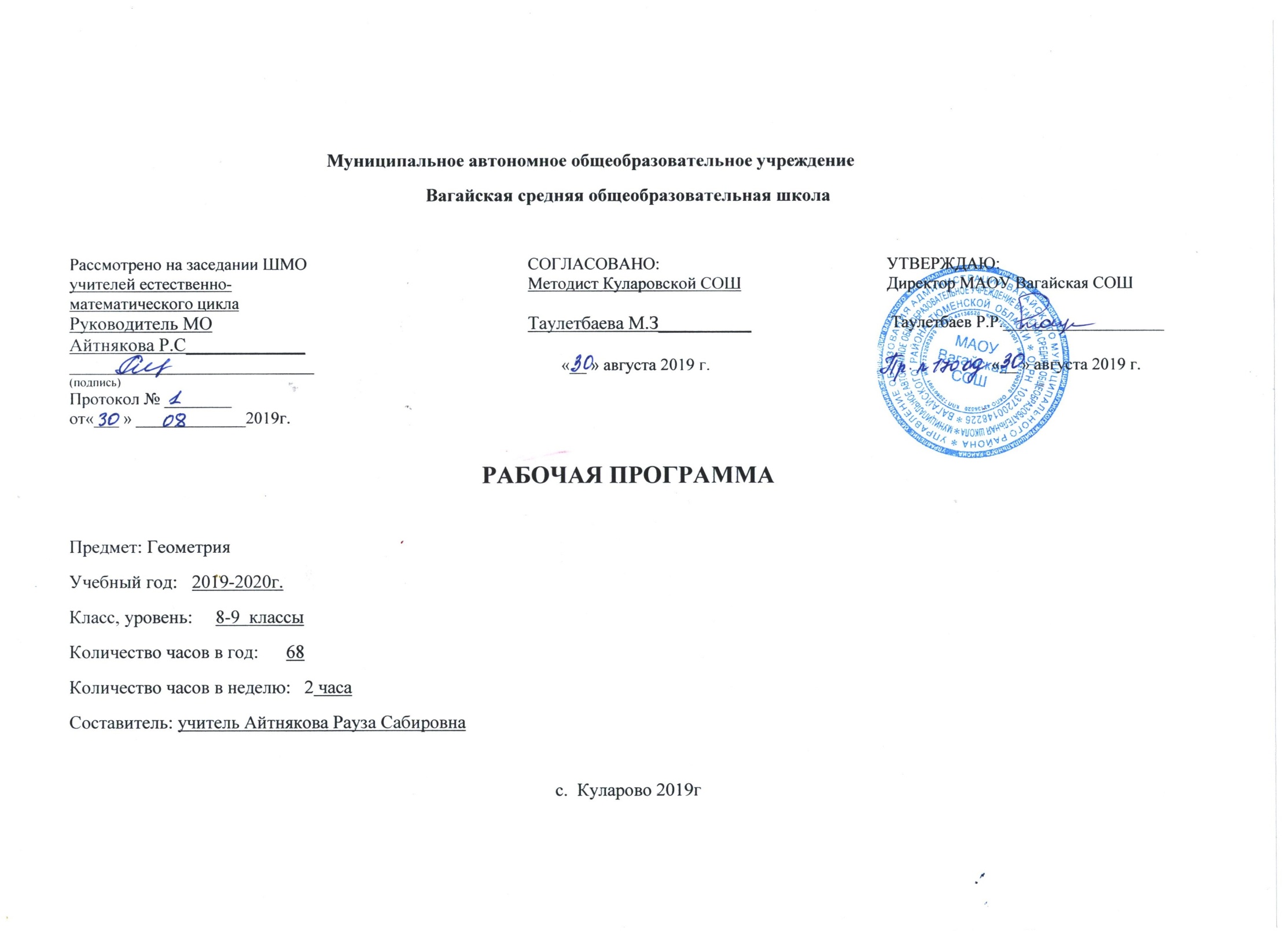 1.   ПЛАНИРУЕМЫЕ РЕЗУЛЬТАТЫ ОСВОЕНИЯ УЧЕБНОГО ПРЕДМЕТА.Личностные результаты освоения программы: использовать приобретенные знания и умения в практической деятельности и повседневной жизни для моделирования практических ситуаций, и исследования построенных моделей с использованием аппарата геометрииформирование ответственного отношения к учению, готовности и способности, обучающихся к саморазвитию и самообразованию на основе мотивации к обучению и познанию, выбору дальнейшего образования на базе ориентировки в мире профессий и профессиональных предпочтений, осознанному построению индивидуальной образовательной траектории с учётом устойчивых познавательных интересовформирование целостного мировоззрения, соответствующего современному уровню развития науки и общественной практикиформирование коммуникативной компетентности в общении и сотрудничестве со сверстниками, старшими и младшими в образовательной, общественно полезной, учебно-исследовательской, творческой и других видах деятельностиумение ясно, точно, грамотно излагать свои мысли в устной и письменной речи, понимать смысл поставленной задачи, выстраивать аргументацию, приводить примеры и контрпримерыкритичность мышления, умение распознавать логически некорректные высказывания, отличать гипотезу от фактакреативность мышления, инициативу, находчивость, активность при решении геометрических задачумение контролировать процесс и результат учебной математической деятельностиспособность к эмоциональному восприятию математических объектов, задач, решений, рассуждений         2. Метапредметные результаты освоения основной программы представлены в соответствии с подгруппами универсальных учебных действийМежпредметные понятия         В 8-9 классах на уроках геометрии, как и на всех предметах, будет продолжена работа по развитию основ читательской компетенции. Обучающиеся овладеют чтением как средством осуществления своих дальнейших планов: продолжения образования и самообразования, осознанного планирования своего актуального и перспективного круга чтения.          При изучении геометрии, обучающиеся усовершенствуют приобретенные навыки работы с информацией и пополнят их. Они смогут работать с текстами, преобразовывать и интерпретировать содержащуюся в них информацию, в том числе:          • систематизировать, сопоставлять, анализировать, обобщать и интерпретировать информацию, содержащуюся в готовых информационных объектах;• выделять главную и избыточную информацию, выполнять смысловое свертывание выделенных фактов, мыслей; представлять информацию в сжатой словесной форме (в виде плана или тезисов) и в наглядно-символической форме (в виде таблиц, графических схем и диаграмм, карт понятий — концептуальных диаграмм, опорных конспектов);• заполнять и дополнять таблицы, схемы, диаграммы, тексты.В ходе изучения геометрии, обучающиеся усовершенствуют опыт проектной деятельности как особой формы учебной работы, способствующей воспитанию самостоятельности, инициативности, ответственности, повышению мотивации и эффективности учебной деятельности; в ходе реализации исходного замысла на практическом уровне овладеют умением выбирать адекватные стоящей задаче средства, принимать решения, в том числе и в ситуациях неопределенности. Они получат возможность развить способность к разработке нескольких вариантов решений, к поиску нестандартных решений, поиску и осуществлению наиболее приемлемого решения.  Регулятивные:определять цель деятельности на уроке с помощью учителя и самостоятельно;учиться совместно с учителем обнаруживать и формулировать учебную проблему;учиться планировать учебную деятельность на уроке;высказывать свою версию, пытаться предлагать способ её проверки (на основе продуктивных заданий в учебнике);работая по предложенному плану, использовать необходимые средства (учебник, компьютер и инструменты);определять успешность выполнения своего задания в диалоге с учителем.Средством формирования регулятивных действий служат технология проблемного диалога на этапе изучения нового материала и технология оценивания образовательных достижений (учебных успехов).    Познавательные:ориентироваться в своей системе знаний: понимать, что нужна дополнительная информация (знания) для решения учебной задачи в один шаг;делать предварительный отбор источников информации для решения учебной задачи;добывать новые знания: находить необходимую информацию, как в учебнике, так и в предложенных учителем словарях, справочниках и интернет-ресурсах;добывать новые знания: извлекать информацию, представленную в разных формах (текст, таблица, схема, иллюстрация и др.);перерабатывать полученную информацию: наблюдать и делать самостоятельные выводы. Средством формирования познавательных действий служит учебный материал и задания учебника, обеспечивающие первую линию развития – умение объяснять мир.     Коммуникативные:доносить свою позицию до других: оформлять свою мысль в устной и письменной речи (на уровне предложения или небольшого текста);слушать и понимать речь других;выразительно читать и пересказывать текст;вступать в беседу на уроке и в жизни;совместно договариваться о правилах общения и поведения в школе и следовать им;учиться выполнять различные роли в группе (лидера, исполнителя, критика).Средством формирования коммуникативных действий служат технология проблемного диалога (побуждающий и подводящий диалог), технология продуктивного чтения и организация работы в малых группах.  3. Предметные результаты освоения основной образовательной программыВыпускник научится (для использования в повседневной жизни и обеспечения возможности успешного продолжения образования на базовом уровне)Геометрические фигурыОперировать на базовом уровне понятиями геометрических фигур;извлекать информацию о геометрических фигурах, представленную на чертежах в явном виде;применять для решения задач геометрические факты, если условия их применения заданы в явной форме;решать задачи на нахождение геометрических величин по образцам или алгоритмам. В повседневной жизни и при изучении других предметов:использовать свойства геометрических фигур для решения типовых задач, возникающих в ситуациях повседневной жизни, задач практического содержания.Измерения и вычисленияВыполнять измерение длин, расстояний, величин углов, с помощью инструментов для измерений длин и углов;применять формулы периметра, площади и объема, площади поверхности отдельных многогранников при вычислениях, когда все данные имеются в условии;применять теорему Пифагора, базовые тригонометрические соотношения для вычисления длин, расстояний, площадей в простейших случаях.В повседневной жизни и при изучении других предметов:вычислять расстояния на местности в стандартных ситуациях, площади в простейших случаях, применять формулы в простейших ситуациях в повседневной жизни.Геометрические преобразованияСтроить фигуру, симметричную данной фигуре относительно оси и точки.В повседневной жизни и при изучении других предметов:распознавать движение объектов в окружающем мире;распознавать симметричные фигуры в окружающем мире.Векторы и координаты на плоскостиОперировать на базовом уровне понятиями вектор, сумма векторов, произведение вектора на число, координаты на плоскости;определять приближенно координаты точки по ее изображению на координатной плоскости.В повседневной жизни и при изучении других предметов: использовать векторы для решения простейших задач на определение скорости относительного движения.История математикиОписывать отдельные выдающиеся результаты, полученные в ходе развития математики как науки;знать примеры математических открытий и их авторов, в связи с отечественной и всемирной историей;понимать роль математики в развитии России.Методы математики Выбирать подходящий изученный метод для решения изученных типов математических задач;Приводить примеры математических закономерностей в окружающей действительности и произведениях искусства.Выпускник получит возможность научиться (для обеспечения возможности успешного продолжения образования на базовом и углубленном уровнях)Геометрические фигурыОперировать понятиями геометрических фигур; извлекать, интерпретировать и преобразовывать информацию о геометрических       фигурах, представленную на чертежах; применять геометрические факты для решения задач, в том числе,    предполагающих несколько шагов решения;  формулировать в простейших случаях свойства и признаки фигур; доказывать геометрические утверждения;владеть стандартной классификацией плоских фигур (треугольников и четырехугольников).В повседневной жизни и при изучении других предметов:использовать свойства геометрических фигур для решения задач практического характера и задач из смежных дисциплин.Измерения и вычисленияОперировать представлениями о длине, площади, объеме как величинами. Применять теорему Пифагора, формулы площади, объема при решении многошаговых задач, в которых не все данные представлены явно, а требуют вычислений, оперировать более широким количеством формул длины, площади, объема, вычислять характеристики комбинаций фигур (окружностей и многоугольников) вычислять расстояния между фигурами, применять тригонометрические формулы для вычислений в более сложных случаях, проводить вычисления на основе равновеликости и равносоставленности;проводить простые вычисления на объемных телах;формулировать задачи на вычисление длин, площадей и объемов и решать их. В повседневной жизни и при изучении других предметов:проводить вычисления на местности;применять формулы при вычислениях в смежных учебных предметах, в окружающей действительности.Геометрические построенияИзображать геометрические фигуры по текстовому и символьному описанию;свободно оперировать чертежными инструментами в несложных случаях, выполнять построения треугольников, применять отдельные методы построений циркулем и линейкой и проводить простейшие исследования числа решений;изображать типовые плоские фигуры и объемные тела с помощью простейших компьютерных инструментов.В повседневной жизни и при изучении других предметов: выполнять простейшие построения на местности, необходимые в реальной жизни; оценивать размеры реальных объектов окружающего мира.ПреобразованияОперировать понятием движения и преобразования подобия, владеть приемами построения фигур с использованием движений и преобразований подобия, применять полученные знания и опыт построений в смежных предметах и в реальных ситуациях окружающего мира; строить фигуру, подобную данной, пользоваться свойствами подобия для обоснования свойств фигур;применять свойства движений для проведения простейших обоснований свойств фигур.В повседневной жизни и при изучении других предметов:применять свойства движений и применять подобие для построений и вычислений.Векторы и координаты на плоскостиОперировать понятиями вектор, сумма, разность векторов, произведение вектора на число, угол между векторами, скалярное произведение векторов, координаты на плоскости, координаты вектора;выполнять действия над векторами (сложение, вычитание, умножение на число), вычислять скалярное произведение, определять в простейших случаях угол между векторами, выполнять разложение вектора на составляющие, применять полученные знания в физике, пользоваться формулой вычисления расстояния между точками по известным координатам, использовать уравнения фигур для решения задач;применять векторы и координаты для решения геометрических задач на вычисление длин, углов.В повседневной жизни и при изучении других предметов: использовать понятия векторов и координат для решения задач по физике, географии и другим учебным предметам.История математикиХарактеризовать вклад выдающихся математиков в развитие математики и иных научных областей;понимать роль математики в развитии России.Методы математикиИспользуя изученные методы, проводить доказательство, выполнять опровержение;выбирать изученные методы и их комбинации для решения математических задач;использовать математические знания для описания закономерностей в окружающей действительности и произведениях искусства;применять простейшие программные средства и электронно-коммуникационные системы при решении математических задач.                                                                                              Содержание учебного предмета8 классГлава5.Четырехугольники.(14часов) Многоугольник, выпуклый многоугольник, четырехугольник. Сумма углов выпуклого многоугольника. Вписанные и описанные многоугольники. Правильные многоугольники. Параллелограмм, его свойства и признаки. Прямоугольник, квадрат, ромб, их свойства и признаки. Трапеция, средняя линия трапеции; равнобедренная трапеция. Осевая и центральна симметрия.Глава 6. Площадь.(14 часов) Понятие площади многоугольника. Площади прямоугольника, параллелограмма, треугольника, трапеции. Теорема Пифагора.Глава7. Подобные треугольники.(19 часов) Подобные треугольники. Признаки подобия треугольников. Применение подобия к доказательству теорем и решению задач. Синус, косинус и тангенс острого угла прямоугольного треугольника.Глава 8. Окружность.(15 часов) Взаимное расположение прямой и окружности. Касательная к окружности, ее свойство и признак. Центральный, вписанный углы; величина вписанного угла; двух окружностей; равенство касательных, проведенных из одной точки. Метрические соотношения в окружности: свойства секущих, касательных, хорд. Окружность, вписанная в треугольник, и окружность, описанная около треугольника. Вписанные и описанные четырехугольники. Вписанные и описанные окружности правильного многоугольника.Повторение. Решение задач (6часа)9 классВводное повторение (2 часа) Глава 9,10.  Векторы. Метод координат. (17 часов)Понятие вектора. Равенство векторов. Сложение и вычитание векторов. Умножение вектора на число. Разложение вектора по двум неколлинеарным векторам. Координаты вектора. Простейшие задачи в координатах. Уравнения окружности и прямой. Применение векторов и координат при решении задач.Цель: научить обучающихся выполнять действия над векторами как направленными отрезками, что важно для применения векторов в физике; познакомить с использованием векторов и метода координат при решении геометрических задач.Вектор определяется как направленный отрезок и действия над векторами вводятся так, как это принято в физике, т. е. как действия с направленными отрезками. Основное внимание должно быть уделено выработке умений выполнять операции над векторами (складывать векторы по правилам треугольника и параллелограмма, строить вектор, равный разности двух данных векторов, а также вектор, равный произведению данного вектора на данное число):На примерах показывается, как векторы могут применяться к решению геометрических задач. Демонстрируется эффективность применения формул для координат середины отрезка, расстояния между двумя точками, уравнений окружности и прямой в конкретных геометрических задачах, тем самым дается представление об изучении геометрических фигур с помощью методов алгебры.Глава 11.   Соотношения между сторонами и углами треугольника. Скалярное произведение векторов. (15 часов)Синус, косинус и тангенс угла. Теоремы синусов и косинусов. Решение треугольников. Скалярное произведение векторов и его применение в геометрических задачах.Цель: развить умение обучающихся применять тригонометрический аппарат при решении геометрических задач.Синус и косинус любого угла от 0° до 180° вводятся с помощью единичной полуокружности, доказываются теоремы синусов и косинусов и выводится еще одна формула площади треугольники (половина произведения двух сторон на синус угла между ними). Этот аппарат применяется к решению треугольников.Скалярное произведение векторов вводится как в физике (произведение для векторов на косинус угла между ними). Рассматриваются свойства скалярного произведения и его применение при решении геометрических задач.Основное внимание следует уделить выработке прочных навыков в применении тригонометрического аппарата при решении геометрических задач.Глава 12. Длина окружности и площадь круга. (11 часов)Правильные многоугольники. Окружности, описанная около правильного многоугольника и вписанная в него. Построение правильных многоугольников. Длина окружности. Площадь круга.Цель: расширить знание обучающихся о многоугольниках; рассмотреть понятия длины окружности и площади круга и формулы для их вычисления.	В начале темы дается определение правильного многоугольника, и рассматриваются теоремы об окружностях, описанной около правильного многоугольника и вписанной в него. С помощью описанной окружности решаются задачи о построении правильного шестиугольника и правильного 2л-угольника, если дан правильный л-угольник.	Формулы, выражающие сторону правильного многоугольника и радиус вписанной в него окружности через радиус описанной окружности, используются при выводе формул длины окружности и площади круга. Вывод опирается на интуитивное представление о пределе: при неограниченном увеличении числа сторон правильного многоугольника, вписанного в окружность, его периметр стремится к длине этой окружности, а площадь — к площади круга, ограниченного окружностью.Глава 13. Движения. (6часов)Отображение плоскости на себя. Понятие движения. Осевая и центральная симметрии. Параллельный перенос. Поворот. Наложения и движения.Цель: познакомить обучающихся с понятием движения и его свойствами, с основными видами движений, с взаимоотношениями наложений и движений.Движение плоскости вводится как отображение плоскости на себя, сохраняющее расстояние между точками. При рассмотрении видов движении основное внимание уделяется построению образов точек, прямых, отрезков, треугольников при осевой и центральной симметриях, параллельном переносе, повороте. На эффектных примерах показывается применение движений при решении геометрических задач.Понятие наложения относится в данном курсе к числу основных понятий. Доказывается, что понятия наложения и движения являются эквивалентными: любое наложение является движением плоскости и обратно. Изучение доказательства не является обязательным, однако следует рассмотреть связь понятий наложения и движения.Начальные сведения из стереометрии (8 часов)Беседа об аксиомах геометрии.Цель: дать более глубокое представление о системе аксиом планиметрии и аксиоматическом методе.В данной теме рассказывается о различных системах аксиом геометрии, в частности о различных способах введения понятия равенства фигур.	Повторение. Решение задач. (10часов)	Цель: Повторение, обобщение и систематизация знаний, умений и навыков за курс геометрии 9 класса. Подготовка к ГИА.            3. Тематическое планирование с указанием количество часов , отводимых на освоение каждой темы.                                                                                      Тематическое планирование 9 класс ( 2 часа в нед, 68 часов в год)Наименование главыНомер урокаНаименование темыКол-во часов Наименование главыНомер урокаНаименование темыКол-во часов Глава 5. Четырёхугольники1-2Многоугольники23-4Параллелограм25-6Трапеция27-8Параллелограмм и трапеция29Прямоугольник110Ромб111Квадрат112Прямоугольник. Ромб. Квадрат.113Решение задач по теме: «Четырехугольники»114Контрольная работа по теме: «Четырехугольники»1Глава 6.Площадь(14 часов)15-16Площадь многоугольника.217-18Площадь параллелограмма219-21Площадь треугольника322Площадь трапеции123-25Теорема Пифагора326-27Решение задач по теме: «Площадь»228Контрольная работа по теме «Площадь».1Глава 7.Подобные треугольники (19 часов)29-30Определение подобных треугольников.231Первый признак подобия треугольников132Второй признак подобия треугольников133Третий признак подобия треугольников134-35Признаки подобия треугольников236Контрольная работа по теме «Признаки подобия треугольников».137-38Средняя линия треугольника239-40Пропорциональные отрезки в прямоугольном треугольнике241-42Применение подобия к доказательству теорем и решению задач.243Определение расстояния до недоступной точки144Синус, косинус и тангенс угла прямоугольного треугольника145Основное тригонометрическое тождество146Значения синуса, косинуса и тангенса для углов 300, 450, 600147Контрольная работа по теме «Подобные треугольники».1Глава 8. Окружность (15 часов)48Взаимное расположение прямой и окружности149-50Касательная к окружности251Градусная мера дуги окружности152Теорема о вписанном угле153-54Центральные и вписанные углы.255-57Четыре замечательные точки треугольника.358Вписанная окружность159Описанная окружность160Вписанная и описанная окружности.161Решение задач по теме «Окружность»162Контрольная работа по теме «Окружность».1Повторение. Решение задач (6 часов)63Четырехугольники. Площадь164-65Подобные треугольники266-67Окружность268Контрольная работа на годовой промежуточной аттестации1Наименование раздела№ урокаНаименование темыКол-во часовКол-во часовКол-во часовНаименование раздела№ урокаНаименование темыКол-во часовКол-во часовКол-во часовПовторение курса геометрии 8 класса1-2222Векторы (9 ч)3Понятие вектора. Равенство векторов1114	Откладывание вектора от данной точки1115Сложение и вычитание векторов1116Вычитание векторов1117Решение задач «Сложение и вычитание векторов»1118Произведение вектора на число.1119Применение векторов к решению задач11110Средняя линия трапеции11111Контрольная работа №1 по теме: «Векторы»111Метод координат (8ч)12Координаты вектора. Разложение вектора по двум неколлинеарным векторам11113Связь между координатами вектора и координатами его начала и конца11114Простейшие задачи в координатах.11115-16Решение задач по теме: «Метод координат22217Уравнение окружности. Уравнение прямой11118Решение задач.11119Контрольная работа №2 по теме: «Метод координат»111Соотношения между сторонами и углами треугольника. Скалярное произведение векторов (15 ч)20Синус, косинус, тангенс. Основное тригонометрическое тождество.11121Формулы приведения. Формулы для вычисления координат точки11122Теорема о площади треугольника.123Теорема синусов, теорема косинусов124-27Решение треугольников428Измерительные работы.129-30Решение задач по теме: «Соотношения между сторонами и углами треугольника»231Скалярное произведение векторов.132Скалярное произведение векторов в координатах133Применение скалярного произведения векторов к решению задач.134Контрольная работа №3 по теме: «Соотношение между сторонами и углами треугольника»1Длина окружности и площадь круга (11 ч)35Правильный многоугольник.136Окружность, описанная около правильного многоугольника137Окружность, вписанная в правильный многоугольник.138Окружность, описанная около правильного многоугольника и вписанная в него139Формулы для вычисления площади правильного многоугольника, его стороны и радиуса вписанной окружности140Построение правильных многоугольников141Длина окружности.142Площадь круга Площадь кругового сектора143-44Решение задач. «Длина окружности. Площадь круга»245Контрольная работа №4 по теме: «Длина окружности и площадь круга»1Движение (6 ч)46Отображение плоскости на себя. Понятие движения147Симметрия.148-49Параллельный перенос. Поворот250Решение задач по теме: «Движения»151Контрольная работа №5 по теме: «Движения»1Начальные сведения из стереометрии (8 ч)52Предмет стереометрии. Многогранники153Призма. Параллелепипед. Свойства параллелепипеда154Объем тела.155Пирамида156Цилиндр. Конус157Сфера. Шар.158Решение задач по теме: «Многогранники. Тела и поверхности вращения»159Некоторые сведения о развитии геометрии11Повторение (10 часов)60Параллельные прямые1161Треугольники. Признаки равенства треугольников.1162Треугольники. Признаки подобия треугольников.1163-64Окружность2265-66Четырехугольники2267-68Решение задач повышенной сложности по всем темам курса.22